Alaska Child Nutrition Programs has been authorized to provide waivers for SFSP/SSO sponsors for non-congregate feeding due to program closures as a result of Covid-19.   For dismissed schools with 50 percent or more of their enrolled students certified eligible for free or reduced price meals, SFAs may develop meal distribution methods in which meals are available to all families with children enrolled in that school, with a focus on serving low income children. For dismissed schools with less than 50 percent free or reduced price enrollment, meal distribution methods must more directly target the households of enrolled children who are eligible for free or reduced price meals.  This is a waiver of federal regulation 7 CFR 225.6(e)(15): Maintain children on-site while meals are consumedSites that will participate in non-congregate meals as a result of the waiver (attach additional page for additional sites):By signing below the sponsor agrees to provide DEED Child Nutrition Programs with the following information at the close of the SFSP season.  Failure to comply may result in the State Agency denying future waiver requests.____________________________________________________		____________________Signature of Authorized Representative and DateA signature below signifies approval of the waiver request by DEED Child Nutrition Programs____________________________________________________		____________________Signature of DEED Child Nutrition Programs and Date USDA is an equal opportunity provider and employer.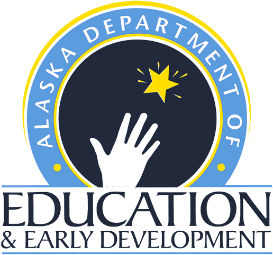 Agreement to Waive Regulatory Requirement of Congregate Feeding due to School ClosureChild Nutrition ProgramsFinance and Support ServicesP.O. Box 110500Juneau, Alaska  99811-0500Phone (907) 465-8708Fax (907) 465-8910Sponsor NameSite NameF/RP RateMeals to be offered:Frequency meals to be offered:Method of service/delivery:For sites that are not 50% or greater eligible for free or reduced-price meals, how will you target low-income children without overtly identifying them as eligible for free or reduced-price meals: